       …        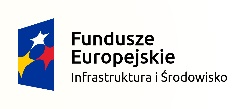 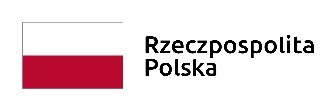 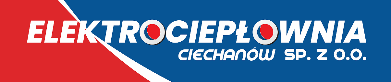 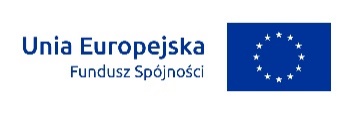 ZAŁĄCZNIK NR 8 DO SWZPrzedmiot zamówienia: „Modernizacja systemu ciepłowniczego Elektrociepłowni Ciechanów Sp. z o.o. polegająca na budowie kotłowni bazującej na produkcji energii ze spalania biomasy”DANE DOTYCZĄCE ZAMAWIAJĄCEGO:Elektrociepłownia Ciechanów Sp. z o.o.ul. Tysiąclecia 1806-400 Ciechanów DANE DOTYCZĄCE WYKONAWCY: Nazwa i adres Wykonawcy /lub Wykonawców:Nazwa firmy .....................................................................................................................adres /ulica/Nr/kod pocztowy/: .......................................................................................Nr telefonu/faks i email : .................................................................................................NIP ..................................................... WYKAZ USŁUG SERWISOWYCH wykonanych / lub wykonywanych w  okresie ostatnich 6 (sześciu) lat przed upływem terminu składania ofert, a jeżeli okres prowadzenia działalności jest krótszy - w tym okresie obejmujących minimum 1 umowę serwisową kotłowni biomasowej (umowa obejmuje świadczenie usług w ramach autoryzowanego serwisu producenta dostarczonych urządzeń, z systemem zdalnego monitoringu zainstalowanych jednostek)Uwaga:  jeżeli  w  wykazie, o którym mowa wyżej, wykonawca wskazał doświadczenie innego  podmiotu, do oferty należy przedłożyć  pisemne  zobowiązanie tego podmiotu do oddania mu do  dyspozycji niezbędnych zasobów na okres korzystania z nich przy wykonywaniu zamówienia, należy załączyć dowody określające czy usługi zostały wykonane / są wykonywane w sposób należyty.………………………………………………..(Podpis Wykonawcy/Pełnomocnika)………………………......., dnia .............................L.pNazwa i adres Zamawiającego Rodzaj kotłowni Zakres umowy serwisowej Okres serwisowania 12341